Сумська міська радаВиконавчий комітетРІШЕННЯРозглянувши заяву суб’єкта господарювання та надані документи,                           з метою сприяння розвитку аматорських занять фізичною культурою, впорядкування місць їх розміщення у весняно-літній період 2024 року на території Сумської міської територіальної громади, відповідно до постанови Кабінету Міністрів України від 15.06.2006 № 833 «Про затвердження Порядку провадження торговельної діяльності та правил торговельного обслуговування на ринку споживчих товарів» (зі змінами), рішення Сумської міської ради від 26.12.2014 № 3853 – МР «Про затвердження Правил благоустрою міста Суми», рішень виконавчого комітету Сумської міської ради від 07.09.2010  № 537 «Про затвердження Положення про порядок провадження торговельної діяльності та надання послуг на території м. Суми» (зі змінами), від 17.03.2020 № 133 «Про затвердження Положення про організацію сезонної, святкової виїзної торгівлі, надання послуг у сфері розваг та проведення ярмарків на території міста Сумської міської територіальної громади», висновку Комісії з організації сезонної, святкової виїзної торгівлі, надання послуг у сфері розваг та проведення ярмарків на території Сумської міської об’єднаної територіальної громади (протокол засідання від 12.02.2024 № 2), керуючись підпунктом 8 пункту «а», частиною першою статті 52 Закону України «Про місцеве самоврядування в Україні», виконавчий комітет Сумської міської радиВИРІШИВ:    Погодити розміщення майданчиків для аматорських занять фізичною культурою (воркаут, волейбол) в зоні масового відпочинку населення                      ФОП Вороніну Василю Вікторовичу за адресою: місто Суми, біля садового товариства «Динамовець» загальною площею 200,0 кв.м, відповідно до поданої заяви та графічних матеріалів, у період з 01.03.2024 року по 31.08.2024 року.   Департаменту інспекційної роботи Сумської міської ради                               (Зеленський М.О.) забезпечити здійснення контролю у межах компетенції за дотриманням суб’єктом господарювання під час здійснення роботи майданчиків для аматорських занять фізичною культурою (воркаут, волейбол) в зоні масового відпочинку населення за адресою: місто Суми, біля садового товариства «Динамовець» вимог даного рішення та Правил благоустрою міста Суми.       3. ФОП Вороніну Василю Вікторовичу розмістити майданчики для  аматорських занять фізичною культурою (воркаут, волейбол) в зоні масового відпочинку населення за адресою: місто Суми, біля садового товариства «Динамовець» за умов: 	3.1. дотримання вимог чинних нормативних актів, обмежувальних протиепідемічних заходів та часових тимчасових обмежень в умовах воєнного стану;        3.2. укладання договорів:        3.3.1. про закріплення визначеної території по утриманню в належному санітарно-технічному стані, вивезення та захоронення відходів, протягом  3-х робочих днів з моменту отримання повідомлення про погодження на розміщення майданчиків для  аматорських занять фізичною культурою (воркаут, волейбол) в зоні масового відпочинку населення;        3.3.2. про пайову участь в утриманні об’єктів благоустрою на території Сумської міської територіальної громади з КП «Паркінг», протягом 5-ти днів з моменту отримання повідомлення про погодження на розміщення об’єктів сезонної торгівлі;        3.4. забезпечення:          3.4.1. розміщення об’єкту сезонної торгівлі відповідно до схеми місця розміщення майданчики для  аматорських занять фізичною культурою (воркаут, волейбол) в зоні масового відпочинку населення, погодженої з Департаментом ресурсних платежів Сумської міської ради;        3.4.2. розміщення урн для збору сміття та твердих побутових відходів, утримання їх в належному санітарно-технічному стані згідно з санітарними нормами і правилами.  Директору КП «Паркінг» Сумської міської ради                                 (Славгородському О.В.) укласти з ФОП Вороніним Василем Вікторовичем договір про пайову участь в утриманні об’єктів благоустрою на території Сумської міської територіальної громади.     5. Контроль за виконанням цього рішення покласти на заступника міського голови з питань діяльності виконавчих органів ради відповідно до розподілу обов’язків.Секретар Сумської міської ради                                             Артем КОБЗАРЗеленський 700-650	Розіслати: Зеленському М.О., Славгородському О.В., Клименку Ю.М.                    Рішення доопрацьовано і вичитано, текст відповідає оригіналу прийнятого рішення та вимогам статей 6-9 Закону України «Про доступ до публічної інформації» та Закону України «Про захист персональних даних»       Проєкт рішення виконавчого комітету Сумської міської ради «Про розміщення/відмову в розміщенні  майданчиків для аматорських занять фізичною культурою (воркаут, волейбол) в зоні масового відпочинку населення ФОП Вороніна Василя Вікторовича за адресою: місто Суми, біля садового товариства «Динамовець»» був завізований:Директор Департаменту інспекційної роботи Сумської міської ради                                                Максим ЗЕЛЕНСЬКИЙ«  »              2024 року 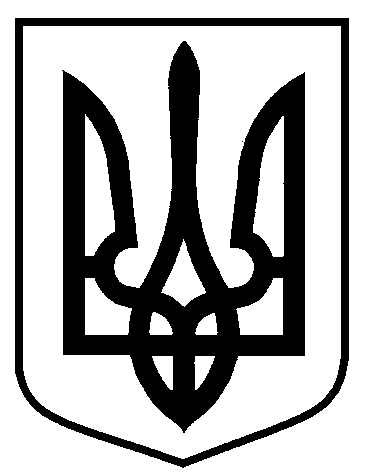 від 22.02.2024 № 54Про розміщення майданчиків для аматорських занять фізичною культурою (воркаут, волейбол) в зоні масового відпочинку населення                  ФОП Воронін Василь Вікторович за адресою: місто Суми, біля садового товариства «Динамовець»Директор Департаменту інспекційної роботи     М.О. ЗеленськийНачальник відділу правового забезпечення Департаменту інспекційної роботи	     Д.Ю. ОвсієнкоНачальник правового  управлінняО.В. ЧайченкоНачальник відділу протокольної роботи та контролю      Л.В. Моша